Подгрупповая творческая деятельность «Художественная мастерская» с использованием многофункционального пособия «Творческий сундучок»для детей среднего дошкольного возрастаБухарова Маргарита Анатольевна, воспитатель МБДОУ Д/с № 16 «Колокольчик«Кем бы ни стал в дальнейшем ребенок: музыкантом или врачом, ученым или рабочим, задача педагога – воспитать в нем творческое начало, творческое мышление».Карл ОрфЦель:- создание условий для развития творческой инициативы и самостоятельности детей;- сохранение в ребенке творческого начала, помощь в реализации его возможностей; - нацеливание детей на самостоятельный выбор материала для будущего творчества.Ход:В группе расставлены столы по кругу. На столах стоят «Творческие сундучки» (коробки  с разнообразными предметами: шнурки, прищепки, ватные палочки, счетные палочки, ватные диски, пуговицы разных форм и размеров, резиночки для волос).Воспитатель. Ребята,  сегодня я хочу пригласить вас посетить художественную мастерскую. Как вы думаете, что можно делать в художественной мастерской? (ответы детей)- Предлагаю вам стать настоящими художниками. Но чтобы ваши руки были готовы к работе, давайте их немного разомнем.Пальчиковая гимнастика «Я - художник»Я взял бумагу, карандаш, Нарисовал дорогу. Поворот ладони левой руки к себе, пальцы вместе («лист бумаги»). Указательный палец правой руки — «карандаш». Провести пальцем по левой ладони линию — «дорогу». На ней быка изобразил, А рядом с ним корову. Руки сжаты в кулаки, большой палец и мизинец каждой из них слегка оттопыриваются в стороны, показывая рога быка и коровы. Направо дом, Пальцы складываются домиком. Налево сад... Кисти рук скрещиваются в запястьях («деревья»), шевелить раздвинутыми пальцами («ветер раскачивает ветки»). В лесу двенадцать кочек. Указательным пальцем правой руки рисуют точки на левой ладони. На ветках яблочки висят, И дождичек их мочит. Встряхивание кистей — имитация капель дождя. Потом поставил стул на стол, Левая рука сжимается в кулак и кладется на приподнятую вверх ладонь правой. Тянусь как можно выше. Левый кулак медленно разжимается, пальцы с напряжением тянутся вверх. Я свой рисунок приколол — Совсем неплохо вышел! Правая рука разглаживает воображаемый рисунок — поднятую в вертикальном положении левую ладонь. - А сейчас занимайте  места за столами (каждый выбирает себе рабочее место). - Давайте посмотрим, что находится у вас на столах? (дети рассматривают содержимое коробок).- Перечислите, что находится в ваших «Творческих сундучках»? (ответы детей). - Как вы думаете, с помощью этих предметов можно нарисовать картину? (ответы детей).- А давайте попробуем! Закройте глаза и подумайте, что бы вы «нарисовали» с помощью предложенных материалов?  (Дети закрывают глаза на несколько секунд).- Предлагаю вам изобразить то, что вы представили…Самостоятельная деятельность детейДети по замыслу выполняют свои творческие работы, используя предложенные материалы.- А сейчас расскажите, что у вас получилось? Дети рассказывают о своих работах и рассматривают «картины» друг друга.- У каждого из вас есть смайлик (жетончик), с помощью которого вы можете выбрать,  какая из «картин» вам понравилась больше всего?  Дети оценивают работы друг друга.- Чтобы ваши «картины» смогли посмотреть другие ребята и ваши родители, давайте их сфотографируем на память.Фотографируют работы, затем устраивают в группе фотовыставку.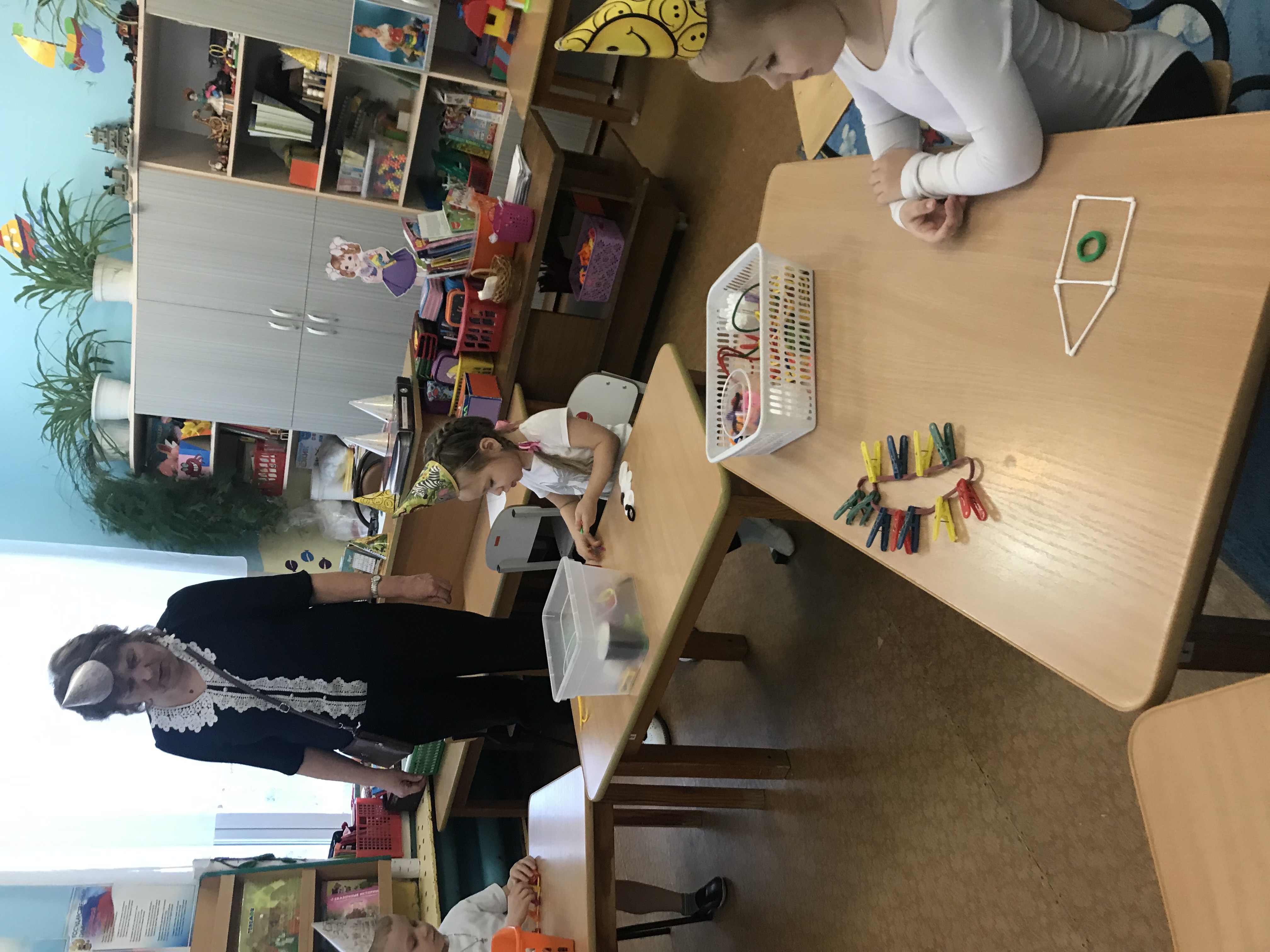 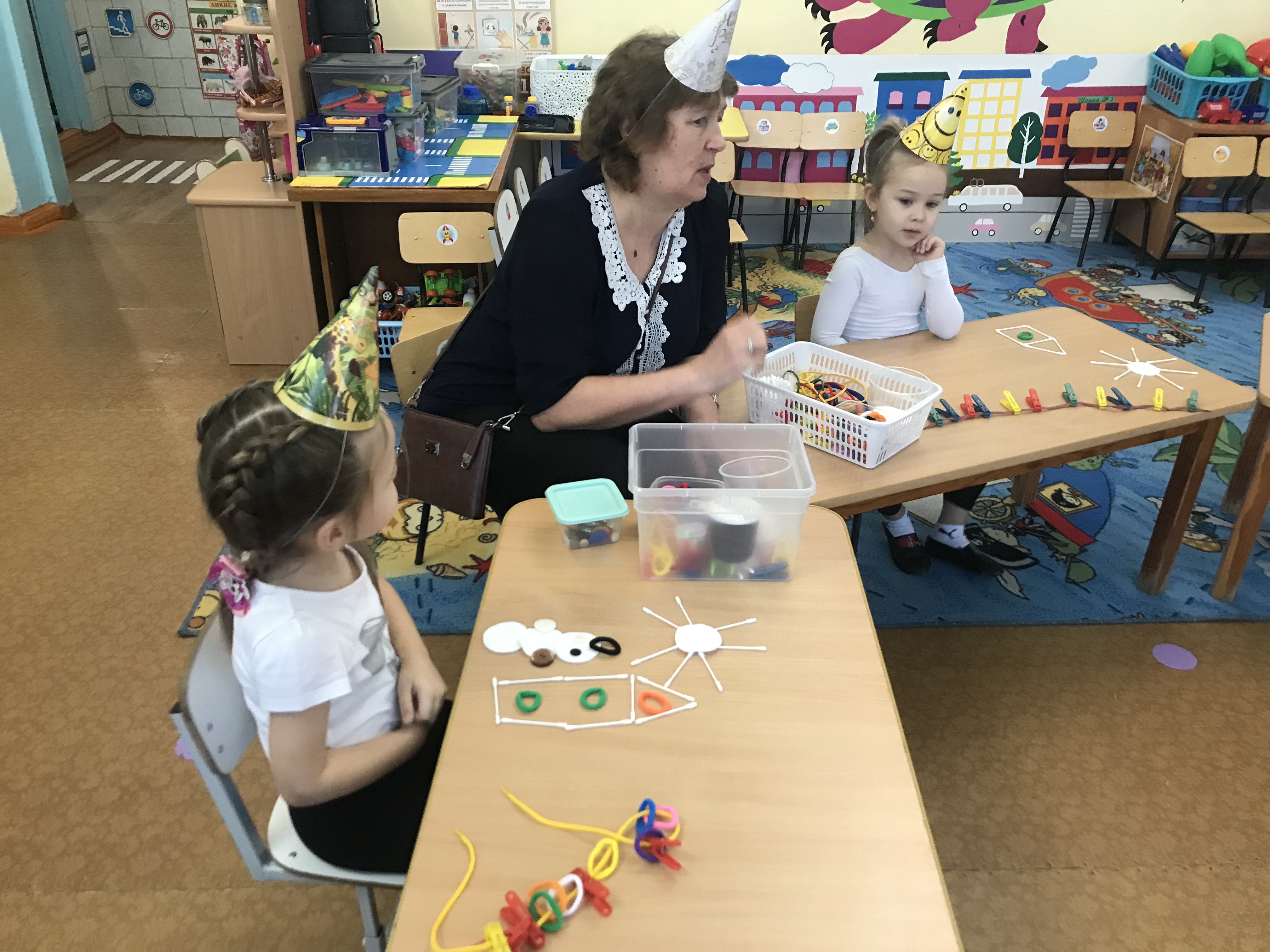 «Бусы для мамы»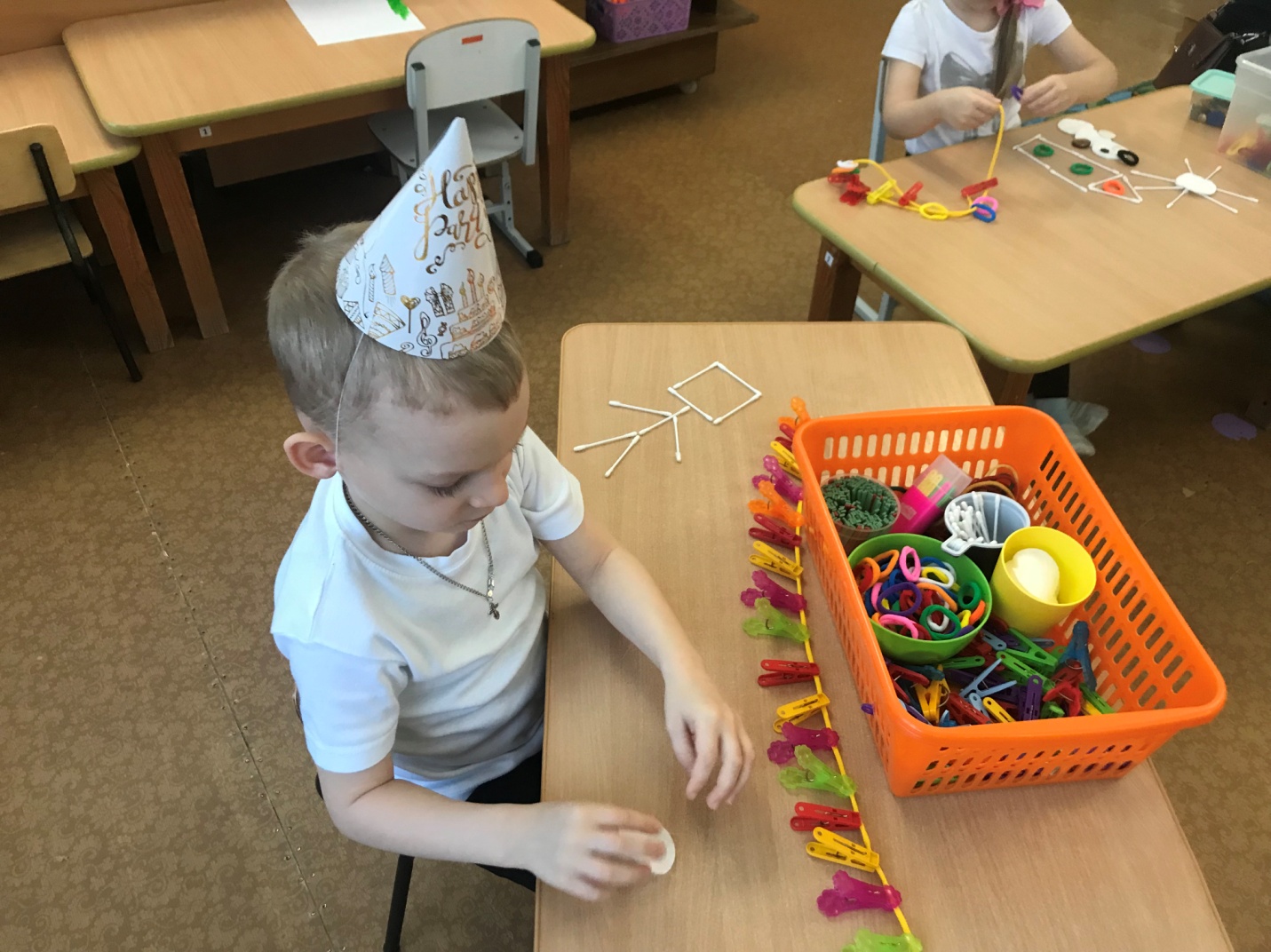                                                                          «Домик для снеговика»     «Гирлянда для новогодней елки»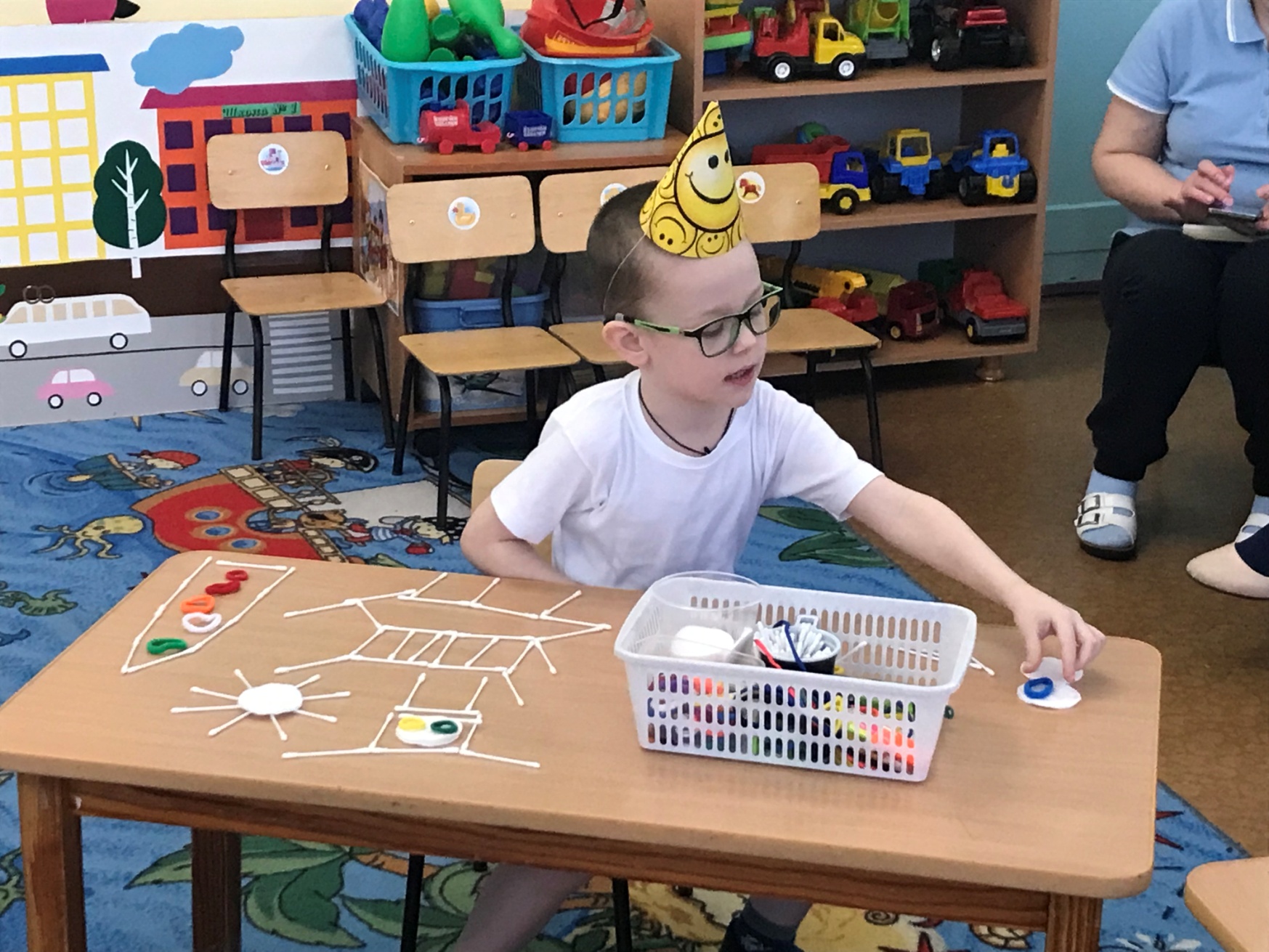                   «Космическое путешествие на другую планету»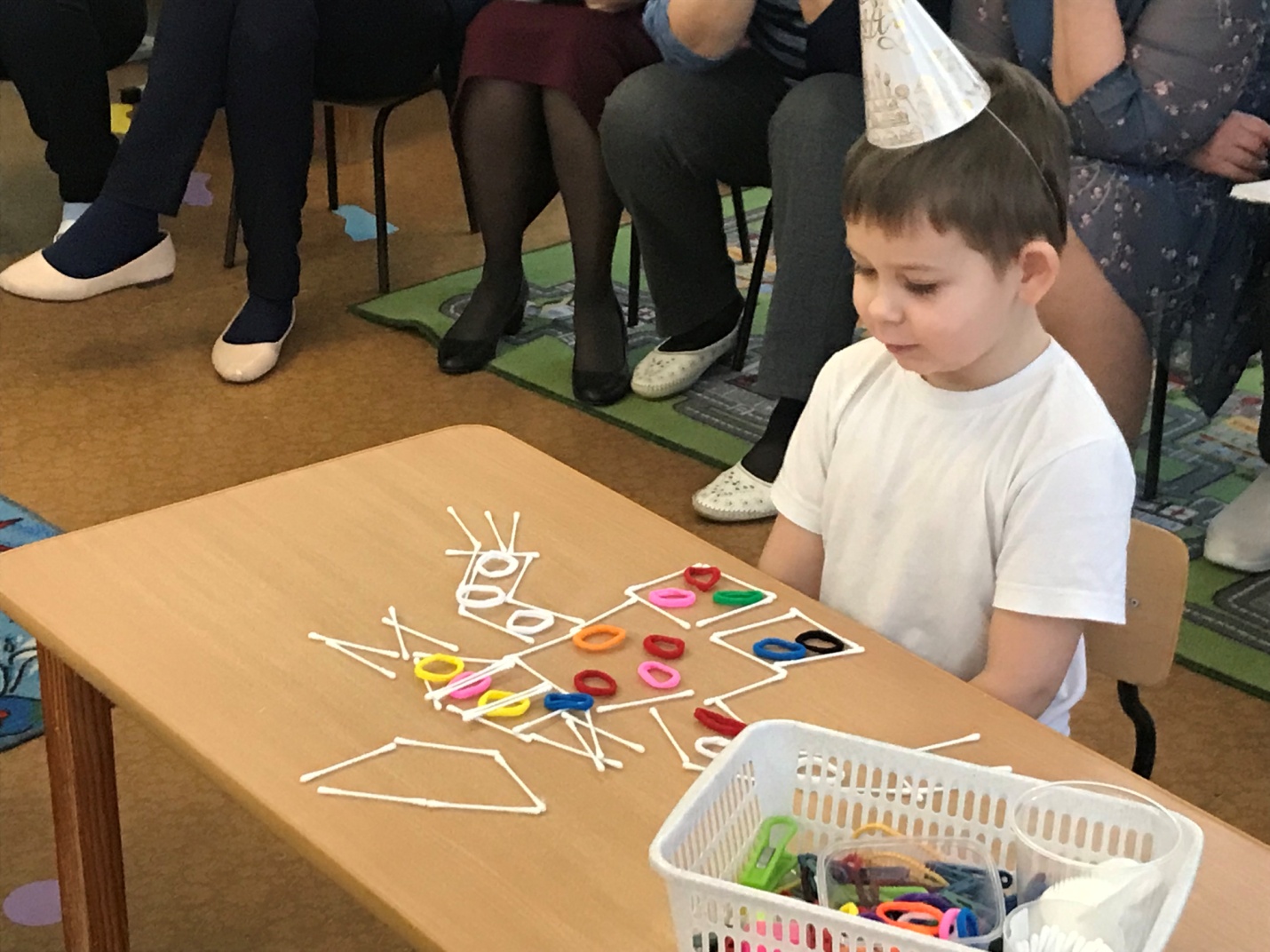 